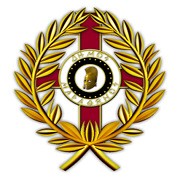 ΕΝΤΥΠΟ ΟΙΚΟΝΟΜΙΚΗΣ ΠΡΟΣΦΟΡΑΣ							 ΣΥΝΟΛΟ:							ΦΠΑ 24%:						ΓΕΝΙΚΟ ΣΥΝΟΛΟ:……………………………………………………………………………………………………………………………………………………………………………………………………………………………………………………………………………………………………….(αναφέρετε συνολικό ποσό συμπεριλαμβανομένου ΦΠΑ, ολογράφως)					Μαραθώνας……………../…………..2019 Ο ΠΡΟΣΦΕΡΩΝ(Σφραγίδα Επιχείρησης, ΥπογραφήΕΛΛΗΝΙΚΗ ΔΗΜΟΚΡΑΤΙΑΠΕΡΙΦΕΡΕΙΑ ΑΤΤΙΚΗΣΝΟΜΟΣ ΑΤΤΙΚΗΣΔΗΜΟΣ ΜΑΡΑΘΩΝΟΣΑρ.μελετησ   3/2019Μαραθώνας   19/03/2019δ/νση καθαριοτητασ,ανακυκλωσησ, περιβαλλοντοσ, πρασινουτμημα αποκομιδησ απορριμματων, ανακυκλωσιμων υλικων & καθαρισμουκοινοχρηστων χωρωνΠΑΡΟΧΗ ΥΠΗΡΕΣΙΩΝΑΠΟΚΟΜΙΔΗΣ-  ΣΥΣΚΕΥΑΣΙΑΣ - ΜΕΤΑΦΟΡΑΣ – ΑΠΟΘΗΚΕΥΣΗΣ ΚΑΙ ΤΕΛΙΚΗ ΔΙΑΘΕΣΗ ΑΠΟΒΛΗΤΩΝ ΑΜΙΑΝΤΟΥ ΑΠΟ ΤΙΣ  ΠΕΡΙΟΧΕΣ ΜΑΤΙ, Ν. ΒΟΥΤΖΑ Κ.Λ.Π. ΠΥΡΟΠΛΗΚΤΩΝ ΟΙΚΙΣΜΩΝ ΦΟΡΕΑΣ:ΔΗΜΟΣ ΜΑΡΑΘΩΝΟΣΠΡΟΫΠ: 199.987,20€ με ΦΠΑ 24%ΠΟΡΟΙ: ΥΠΟΥΡΓΕΙΟ ΕΣΩΤΕΡΙΚΩΝ  CPV:  90650000-8Α/ΤΕίδος εργασίαςΜονάδαμέτρησηςΠοσότηταΤιμή ανά τόνοΔαπάνη(Ευρώ)1Συλλογή, συσκευασία, σήμανση, μεταφορά, αποθήκευση, τελική διάθεση υλικών αμιάντου